For the purpose of national external moderation:only six WORD templates are required where availablesamples are not required to be randomly selectedthere should be one each of N, A, M, E and up to 2 othersdescriptions of evidence and explanations of judgements are not required for all other students, and a spreadsheet may be used.			Alternative Evidence Gathering Template – Internal AssessmentAlternative Evidence Gathering Template – Internal AssessmentAlternative Evidence Gathering Template – Internal AssessmentAlternative Evidence Gathering Template – Internal AssessmentAlternative Evidence Gathering Template – Internal AssessmentAlternative Evidence Gathering Template – Internal AssessmentAlternative Evidence Gathering Template – Internal AssessmentAlternative Evidence Gathering Template – Internal AssessmentAlternative Evidence Gathering Template – Internal AssessmentAlternative Evidence Gathering Template – Internal AssessmentAlternative Evidence Gathering Template – Internal AssessmentAlternative Evidence Gathering Template – Internal AssessmentAlternative Evidence Gathering Template – Internal AssessmentAlternative Evidence Gathering Template – Internal AssessmentAlternative Evidence Gathering Template – Internal AssessmentAlternative Evidence Gathering Template – Internal Assessment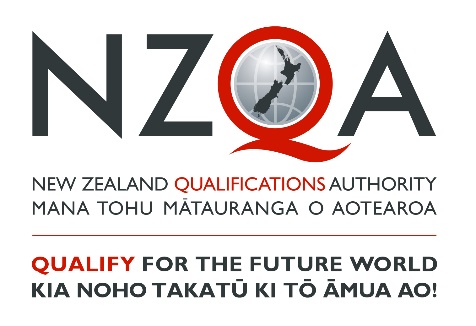 These templates must only be used to record student achievement and report results where remote assessment is the only practical option and the collection of direct assessment evidence from students has not been at all possible. ‘Alternative Evidence’ is student evidence for internally assessed standards that has been seen or heard within the teaching and learning programme. These templates do not signal a reduction in what is accepted for each grade, but rather a means of summarising evidence for reporting. These templates must be viewed in conjunction with the standard and assessment advice forwarded to schools to ensure that valid, credible and reliable assessment and learning has occurred before the standard is awarded. While physical evidence of student work does not need to be attached, the assessor decisions made must also be verified internally before reporting results.These templates must only be used to record student achievement and report results where remote assessment is the only practical option and the collection of direct assessment evidence from students has not been at all possible. ‘Alternative Evidence’ is student evidence for internally assessed standards that has been seen or heard within the teaching and learning programme. These templates do not signal a reduction in what is accepted for each grade, but rather a means of summarising evidence for reporting. These templates must be viewed in conjunction with the standard and assessment advice forwarded to schools to ensure that valid, credible and reliable assessment and learning has occurred before the standard is awarded. While physical evidence of student work does not need to be attached, the assessor decisions made must also be verified internally before reporting results.These templates must only be used to record student achievement and report results where remote assessment is the only practical option and the collection of direct assessment evidence from students has not been at all possible. ‘Alternative Evidence’ is student evidence for internally assessed standards that has been seen or heard within the teaching and learning programme. These templates do not signal a reduction in what is accepted for each grade, but rather a means of summarising evidence for reporting. These templates must be viewed in conjunction with the standard and assessment advice forwarded to schools to ensure that valid, credible and reliable assessment and learning has occurred before the standard is awarded. While physical evidence of student work does not need to be attached, the assessor decisions made must also be verified internally before reporting results.These templates must only be used to record student achievement and report results where remote assessment is the only practical option and the collection of direct assessment evidence from students has not been at all possible. ‘Alternative Evidence’ is student evidence for internally assessed standards that has been seen or heard within the teaching and learning programme. These templates do not signal a reduction in what is accepted for each grade, but rather a means of summarising evidence for reporting. These templates must be viewed in conjunction with the standard and assessment advice forwarded to schools to ensure that valid, credible and reliable assessment and learning has occurred before the standard is awarded. While physical evidence of student work does not need to be attached, the assessor decisions made must also be verified internally before reporting results.These templates must only be used to record student achievement and report results where remote assessment is the only practical option and the collection of direct assessment evidence from students has not been at all possible. ‘Alternative Evidence’ is student evidence for internally assessed standards that has been seen or heard within the teaching and learning programme. These templates do not signal a reduction in what is accepted for each grade, but rather a means of summarising evidence for reporting. These templates must be viewed in conjunction with the standard and assessment advice forwarded to schools to ensure that valid, credible and reliable assessment and learning has occurred before the standard is awarded. While physical evidence of student work does not need to be attached, the assessor decisions made must also be verified internally before reporting results.These templates must only be used to record student achievement and report results where remote assessment is the only practical option and the collection of direct assessment evidence from students has not been at all possible. ‘Alternative Evidence’ is student evidence for internally assessed standards that has been seen or heard within the teaching and learning programme. These templates do not signal a reduction in what is accepted for each grade, but rather a means of summarising evidence for reporting. These templates must be viewed in conjunction with the standard and assessment advice forwarded to schools to ensure that valid, credible and reliable assessment and learning has occurred before the standard is awarded. While physical evidence of student work does not need to be attached, the assessor decisions made must also be verified internally before reporting results.These templates must only be used to record student achievement and report results where remote assessment is the only practical option and the collection of direct assessment evidence from students has not been at all possible. ‘Alternative Evidence’ is student evidence for internally assessed standards that has been seen or heard within the teaching and learning programme. These templates do not signal a reduction in what is accepted for each grade, but rather a means of summarising evidence for reporting. These templates must be viewed in conjunction with the standard and assessment advice forwarded to schools to ensure that valid, credible and reliable assessment and learning has occurred before the standard is awarded. While physical evidence of student work does not need to be attached, the assessor decisions made must also be verified internally before reporting results.These templates must only be used to record student achievement and report results where remote assessment is the only practical option and the collection of direct assessment evidence from students has not been at all possible. ‘Alternative Evidence’ is student evidence for internally assessed standards that has been seen or heard within the teaching and learning programme. These templates do not signal a reduction in what is accepted for each grade, but rather a means of summarising evidence for reporting. These templates must be viewed in conjunction with the standard and assessment advice forwarded to schools to ensure that valid, credible and reliable assessment and learning has occurred before the standard is awarded. While physical evidence of student work does not need to be attached, the assessor decisions made must also be verified internally before reporting results.These templates must only be used to record student achievement and report results where remote assessment is the only practical option and the collection of direct assessment evidence from students has not been at all possible. ‘Alternative Evidence’ is student evidence for internally assessed standards that has been seen or heard within the teaching and learning programme. These templates do not signal a reduction in what is accepted for each grade, but rather a means of summarising evidence for reporting. These templates must be viewed in conjunction with the standard and assessment advice forwarded to schools to ensure that valid, credible and reliable assessment and learning has occurred before the standard is awarded. While physical evidence of student work does not need to be attached, the assessor decisions made must also be verified internally before reporting results.These templates must only be used to record student achievement and report results where remote assessment is the only practical option and the collection of direct assessment evidence from students has not been at all possible. ‘Alternative Evidence’ is student evidence for internally assessed standards that has been seen or heard within the teaching and learning programme. These templates do not signal a reduction in what is accepted for each grade, but rather a means of summarising evidence for reporting. These templates must be viewed in conjunction with the standard and assessment advice forwarded to schools to ensure that valid, credible and reliable assessment and learning has occurred before the standard is awarded. While physical evidence of student work does not need to be attached, the assessor decisions made must also be verified internally before reporting results.These templates must only be used to record student achievement and report results where remote assessment is the only practical option and the collection of direct assessment evidence from students has not been at all possible. ‘Alternative Evidence’ is student evidence for internally assessed standards that has been seen or heard within the teaching and learning programme. These templates do not signal a reduction in what is accepted for each grade, but rather a means of summarising evidence for reporting. These templates must be viewed in conjunction with the standard and assessment advice forwarded to schools to ensure that valid, credible and reliable assessment and learning has occurred before the standard is awarded. While physical evidence of student work does not need to be attached, the assessor decisions made must also be verified internally before reporting results.These templates must only be used to record student achievement and report results where remote assessment is the only practical option and the collection of direct assessment evidence from students has not been at all possible. ‘Alternative Evidence’ is student evidence for internally assessed standards that has been seen or heard within the teaching and learning programme. These templates do not signal a reduction in what is accepted for each grade, but rather a means of summarising evidence for reporting. These templates must be viewed in conjunction with the standard and assessment advice forwarded to schools to ensure that valid, credible and reliable assessment and learning has occurred before the standard is awarded. While physical evidence of student work does not need to be attached, the assessor decisions made must also be verified internally before reporting results.These templates must only be used to record student achievement and report results where remote assessment is the only practical option and the collection of direct assessment evidence from students has not been at all possible. ‘Alternative Evidence’ is student evidence for internally assessed standards that has been seen or heard within the teaching and learning programme. These templates do not signal a reduction in what is accepted for each grade, but rather a means of summarising evidence for reporting. These templates must be viewed in conjunction with the standard and assessment advice forwarded to schools to ensure that valid, credible and reliable assessment and learning has occurred before the standard is awarded. While physical evidence of student work does not need to be attached, the assessor decisions made must also be verified internally before reporting results.These templates must only be used to record student achievement and report results where remote assessment is the only practical option and the collection of direct assessment evidence from students has not been at all possible. ‘Alternative Evidence’ is student evidence for internally assessed standards that has been seen or heard within the teaching and learning programme. These templates do not signal a reduction in what is accepted for each grade, but rather a means of summarising evidence for reporting. These templates must be viewed in conjunction with the standard and assessment advice forwarded to schools to ensure that valid, credible and reliable assessment and learning has occurred before the standard is awarded. While physical evidence of student work does not need to be attached, the assessor decisions made must also be verified internally before reporting results.These templates must only be used to record student achievement and report results where remote assessment is the only practical option and the collection of direct assessment evidence from students has not been at all possible. ‘Alternative Evidence’ is student evidence for internally assessed standards that has been seen or heard within the teaching and learning programme. These templates do not signal a reduction in what is accepted for each grade, but rather a means of summarising evidence for reporting. These templates must be viewed in conjunction with the standard and assessment advice forwarded to schools to ensure that valid, credible and reliable assessment and learning has occurred before the standard is awarded. While physical evidence of student work does not need to be attached, the assessor decisions made must also be verified internally before reporting results.These templates must only be used to record student achievement and report results where remote assessment is the only practical option and the collection of direct assessment evidence from students has not been at all possible. ‘Alternative Evidence’ is student evidence for internally assessed standards that has been seen or heard within the teaching and learning programme. These templates do not signal a reduction in what is accepted for each grade, but rather a means of summarising evidence for reporting. These templates must be viewed in conjunction with the standard and assessment advice forwarded to schools to ensure that valid, credible and reliable assessment and learning has occurred before the standard is awarded. While physical evidence of student work does not need to be attached, the assessor decisions made must also be verified internally before reporting results.Student IDStudent IDStudent 1Student 1Student 1Student 1Student 1Student 1Student 1Student 1Student 1Student 1Student 1SubjectDramaDramaLevel2NotesNotesStandard No.9121791217Version2Standard TitleStandard TitleExamine the work of a playwright Examine the work of a playwright Examine the work of a playwright Examine the work of a playwright Examine the work of a playwright Examine the work of a playwright Examine the work of a playwright Examine the work of a playwright Examine the work of a playwright Examine the work of a playwright Examine the work of a playwright Examine the work of a playwright Examine the work of a playwright Examine the work of a playwright Credits4AchievedAchievedAchievedAchievedAchievedAchievedAchievedAchievedAchievedMeritMeritMeritMeritMeritMeritExcellenceExcellenceExcellenceExamine the work of a playwright. Examine the work of a playwright. Examine the work of a playwright. Examine the work of a playwright. Examine the work of a playwright. Examine the work of a playwright. Examine the work of a playwright. Examine the work of a playwright. Examine the work of a playwright. Examine the work of a playwright showing an informed understanding. Examine the work of a playwright showing an informed understanding. Examine the work of a playwright showing an informed understanding. Examine the work of a playwright showing an informed understanding. Examine the work of a playwright showing an informed understanding. Examine the work of a playwright showing an informed understanding. Examine the work of a playwright showing a perceptive understanding. Examine the work of a playwright showing a perceptive understanding. Examine the work of a playwright showing a perceptive understanding. Key requirements (list):Key requirements (list):Key requirements (list):Key requirements (list):Key requirements (list):Key requirements (list):AAAMMMEDescribe or attach the evidence considered. 	Describe or attach the evidence considered. 	Describe or attach the evidence considered. 	Explain how the judgement was made.Explain how the judgement was made.Has explored the concerns of the playwright, and where and how they are expressed in their work.  It also involves exploring one or more of the following: * the social and/or historical world of the playwright as it relates to the chosen texts * the common and/or contrasting ideas and concerns evident in the plays * the style, structure and purpose of the plays * the performance space and its influence on the plays. Extracts from two or more texts must be examined. Has explored the concerns of the playwright, and where and how they are expressed in their work.  It also involves exploring one or more of the following: * the social and/or historical world of the playwright as it relates to the chosen texts * the common and/or contrasting ideas and concerns evident in the plays * the style, structure and purpose of the plays * the performance space and its influence on the plays. Extracts from two or more texts must be examined. Has explored the concerns of the playwright, and where and how they are expressed in their work.  It also involves exploring one or more of the following: * the social and/or historical world of the playwright as it relates to the chosen texts * the common and/or contrasting ideas and concerns evident in the plays * the style, structure and purpose of the plays * the performance space and its influence on the plays. Extracts from two or more texts must be examined. Has explored the concerns of the playwright, and where and how they are expressed in their work.  It also involves exploring one or more of the following: * the social and/or historical world of the playwright as it relates to the chosen texts * the common and/or contrasting ideas and concerns evident in the plays * the style, structure and purpose of the plays * the performance space and its influence on the plays. Extracts from two or more texts must be examined. Has explored the concerns of the playwright, and where and how they are expressed in their work.  It also involves exploring one or more of the following: * the social and/or historical world of the playwright as it relates to the chosen texts * the common and/or contrasting ideas and concerns evident in the plays * the style, structure and purpose of the plays * the performance space and its influence on the plays. Extracts from two or more texts must be examined. Has explored the concerns of the playwright, and where and how they are expressed in their work.  It also involves exploring one or more of the following: * the social and/or historical world of the playwright as it relates to the chosen texts * the common and/or contrasting ideas and concerns evident in the plays * the style, structure and purpose of the plays * the performance space and its influence on the plays. Extracts from two or more texts must be examined. Has given detailed explanations and provided examples to illustrate statements.  Examples are taken from the texts to articulate the playwright’s ideas in detail and with clarity.Has given detailed explanations and provided examples to illustrate statements.  Examples are taken from the texts to articulate the playwright’s ideas in detail and with clarity.Has given detailed explanations and provided examples to illustrate statements.  Examples are taken from the texts to articulate the playwright’s ideas in detail and with clarity.Has given detailed explanations and provided examples to illustrate statements.  Examples are taken from the texts to articulate the playwright’s ideas in detail and with clarity.Has given detailed explanations and provided examples to illustrate statements.  Examples are taken from the texts to articulate the playwright’s ideas in detail and with clarity.Has given detailed explanations and provided examples to illustrate statements.  Examples are taken from the texts to articulate the playwright’s ideas in detail and with clarity.Has made insightful connections between the play and the wider world of the play and the playwright. Has made insightful connections between the play and the wider world of the play and the playwright. Has made insightful connections between the play and the wider world of the play and the playwright. Has made insightful connections between the play and the wider world of the play and the playwright. Has made insightful connections between the play and the wider world of the play and the playwright. Has made insightful connections between the play and the wider world of the play and the playwright. Sufficiency statementSufficiency statementSufficiency statementSufficiency statementSufficiency statementSufficiency statementSufficiency statementSufficiency statementSufficiency statementSufficiency statementSufficiency statementSufficiency statementSufficiency statementInternal Verification Internal Verification Internal Verification Internal Verification Internal Verification AchievementAll of A is required All of A is required All of A is required All of A is required All of A is required All of A is required All of A is required All of A is required All of A is required All of A is required All of A is required All of A is required Assessor:                                              Date: 	Assessor:                                              Date: 	Assessor:                                              Date: 	Assessor:                                              Date: 	Assessor:                                              Date: 	MeritAll of A and M is required All of A and M is required All of A and M is required All of A and M is required All of A and M is required All of A and M is required All of A and M is required All of A and M is required All of A and M is required All of A and M is required All of A and M is required All of A and M is required Verifier:                                                  Date: 	Verifier:                                                  Date: 	Verifier:                                                  Date: 	Verifier:                                                  Date: 	Verifier:                                                  Date: 	ExcellenceAll of A, M and E is required All of A, M and E is required All of A, M and E is required All of A, M and E is required All of A, M and E is required All of A, M and E is required All of A, M and E is required All of A, M and E is required All of A, M and E is required All of A, M and E is required All of A, M and E is required All of A, M and E is required Verifier’s school: 	Verifier’s school: 	Verifier’s school: 	Verifier’s school: 	Verifier’s school: 	MARK OVERALL GRADEMARK OVERALL GRADEMARK OVERALL GRADEN A A A A M M M E E Comments: 	Comments: 	Comments: 	Comments: 	Comments: 	